ORCAS on the Playground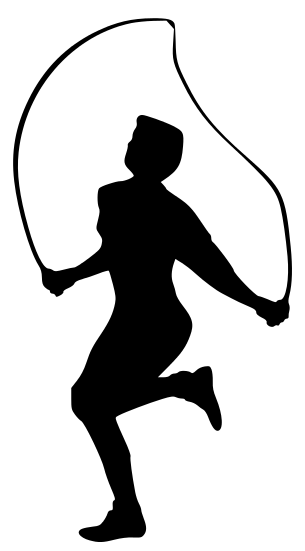 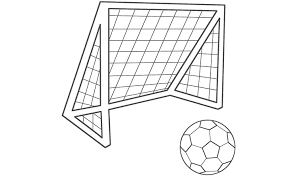 EVERYWHERESWINGSSLIDESKIPPINGFIELD4 SQUAREFollow the ORCAS Code of Conduct Solve problems peacefully – find an adult if you need help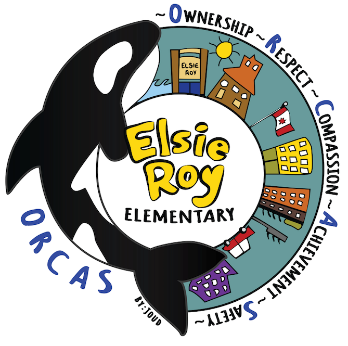 Sit properlySwing back and forth, not side to sideTake turns, counting to 100 in the designated area.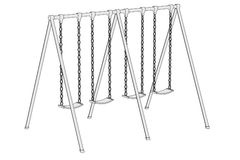 Slide down on your bottom, feet firstLine up nicely while waitingClear the landing area right away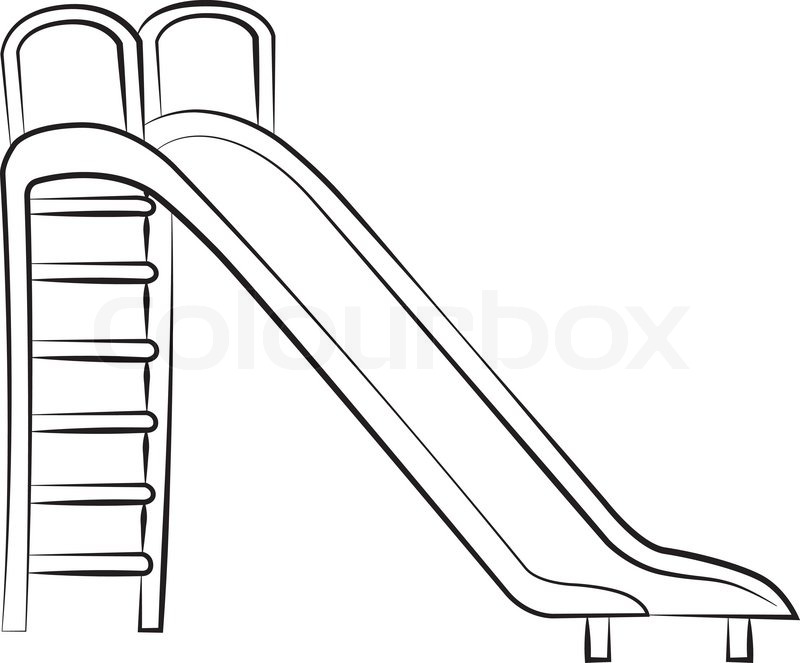 Use skipping ropes for skipping!Make sure you find an open space so no one gets hit with the ropesPlay ball games on the fieldAll games go east to westPlay FairlyInclude others in the game and take turns 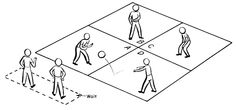 